ΙΔΙΩΤΙΚΟ ΣΥΜΦΩΝΗΤΙΚΟ ΛΥΣΗΣ ΣΥΜΒΑΣΗΣ Στην Aθήνα σήμερα .............................., Αφενός α) Το Εθνικό και Καποδιστριακό Πανεπιστήμιο Αθηνών/ Ειδικός Λογαριασμός Κονδυλίων Έρευνας, που εδρεύει στην Αθήνα, οδό Χρ. Λαδά 6, με Α.Φ.Μ 090145420, νομίμως εκπροσωπούμενο για την υπογραφή του παρόντος από τον Καθηγητή Νικόλαο Γελαδά του Διονυσίου, Αντιπρόεδρο της Επιτροπής Ερευνών και Διαχείρισης, δυνάμει της με αριθμό 20297/2021 Πράξης του Προέδρου της Επιτροπής Ερευνών και Διαχείρισης Εθνικού και Καποδιστριακού Πανεπιστημίου Αθηνών, Καθηγητή Νικόλαου Βούλγαρη (ΦΕΚ τ. Β΄1340/6.4.2021), Β) Η Επιστημονική Yπεύθυνη  Βασιλική Σαπουνά  του έργου ή προγράμματος του Ειδικού Λογαριασμού Κονδυλίων Έρευνας του Ε.Κ.Π.Α. με Κ.Ε 70/3/13644 και τίτλο «ΠΡΑΚΤΙΚΗ ΑΣΚΗΣΗ ΦΟΙΤΗΤΩΝ ΤΜΗΜΑΤΟΣ ΨΥΧΟΛΟΓΙΑΣ», το οποίο εντάσσεται στην Πράξη «Πρακτική Άσκηση Τριτοβάθμιας Εκπαίδευσης του Εθνικού και Καποδιστριακού Πανεπιστημίου Αθηνών» και συγκεκριμένα στο Υποέργο 1 με τίτλο «Χρηματοδοτήσεις για την Πρακτική Άσκηση των Τμημάτων του Εθνικού και Καποδιστριακού Πανεπιστημίου Αθηνών» με κωδικό ΟΠΣ (MIS) 5032778 του Επιχειρησιακού Προγράμματος  «Ανταγωνιστικότητα Επιχειρηματικότητα και Καινοτομία 2014-2020», ο οποίος σύμφωνα με τις διατάξεις του άρθρου 52 παρ. 3 και του άρθρου 56 του ν. 4485/2017, είναι υπεύθυνος για την ορθή υλοποίηση και πιστοποίηση του φυσικού αντικειμένου του έργου, την σκοπιμότητα των δαπανών και την παρακολούθηση του οικονομικού αντικειμένου του έργου, Και αφετέρου  ο/η Δικαιούχος  με τα κάτωθι στοιχεία : ONOMA  	: ……………………………………………………………………….EΠΩNYMO	: ……………………………………………………………………….ONOMA ΠΑΤΕΡΑ	: ……………………………………………………………………….ΕΠΩΝΥΜΟ ΠΑΤΕΡΑ	: ………………………………………………………………………. ONOMA ΜΗΤΕΡΑΣ	: ……………………………………………………………………….ΕΠΩΝΥΜΟ ΜΗΤΕΡΑΣ	: ……………………………………………………………………….ΟΙΚΟΓΕΝΕΙΑΚΗ ΚΑΤΑΣΤΑΣΗ 	: ……………………………………………………………………….ONOMA ΣYZYΓOY	: ……………………………………………………………………….ΑΡΙΘΜΟΣ ΠΑΙΔΙΩΝ	: ……………………………………………………………………….ΚΑΤΗΓΟΡΙΑ ΕΚΠΑΙΔΕΥΣΗΣ 	: ……………………………………………………………………….ΧΩΡΑ ΚΑΤΟΙΚΙΑΣ	: ……………………………………………………………………….ΗΜΕΡΟΜΗΝΙΑ ΓΕΝΝΗΣΗΣ	: ……………………………………………………………………….A.Φ.M. /Δ.Ο.Υ	: ……………………………………………………………………….ΔΙΕΥΘΥNΣH KATOIKIAΣ	: ……………………………………………………………………….A.Δ.T./THΛEΦΩNO	: ……………………………………………………………………….e-mail		: ……………………………………………………………………….ΙΘΑΓΕΝΕΙΑ	: ……………………………………………………………………….IΔIOTHTA-EΠAΓΓEΛMA	: ……………………………………………………………………….Α.Μ.Κ.Α.                        	:  ……………………………………………………………………….AΡ. ΜΗΤΡΩΟΥ ΑΣΦ/ΝΟΥ ΕΦΚΑ            : ……………………………………………………………………….AΣΦAΛIΣH                                                 : ……………………………………………………………………….ΗΜΕΡΟΜΗΝΙΑ ΕΝΑΡΞΗΣ ΠΡΩΤΗΣ ΑΣΦΑΛΙΣΗΣ : …………………………………………….………..συμφώνησαν και συναποδέχτηκαν τα εξής:O δικαιούχος επιλέχθηκε δυνάμει της από 16/02/2022 (ΑΔΑ: Ψ34Τ46ΨΖ2Ν-Ν6Ζ) Απόφασης του καθ’ ύλην αρμοδίου οργάνου του Ειδικού Λογαριασμού και Κονδυλίων Έρευνας του ΕΚΠΑ, προκειμένου να απασχοληθεί στο έργο ή πρόγραμμα με Κ.Ε. 70/3/13644 και τίτλο «ΠΡΑΚΤΙΚΗ ΑΣΚΗΣΗ ΦΟΙΤΗΤΩΝ ΤΜΗΜΑΤΟΣ ΨΥΧΟΛΟΓΙΑΣ».Σε υλοποίηση της ως άνω απόφασης ο/η δικαιούχος υπέγραψε την με αριθμό πρωτ. …………………, σύμβαση απασχόλησης προσωπικού  με την οποία ανέλαβε να εκτελέσει τις/το εργασίες/έργο  που αναφέροντο σε αυτό.  Με το παρόν ιδιωτικό συμφωνητικό τα συμβαλλόμενα μέρη συμφωνούν από κοινού ότι η ως άνω σύμβαση λύεται και ουδεμία απαίτηση διατηρούν το ένα έναντι του άλλου, η οποία να πηγάζει από την ως άνω σύμβαση, ή εξ αφορμής αυτής. Ως ημερομηνία λύσης της ως άνω σύμβασης συμφωνείται η ………./………/2022. Ο πρώτος συμβαλλόμενος αναλαμβάνει να αναρτήσει τη γνωστοποίηση της λύσης της παρούσας σύμβασης όπου απαιτείται σύμφωνα με την ισχύουσα νομοθεσία ανάλογα με τα είδος της σύμβασης που λύεται (ΔΙΑΥΓΕΙΑ, ΕΡΓΑΝΗ, ΕΦΚΑ).Ο/η δικαιούχος με την υπογραφή της παρούσας παρέχει τη ρητή συγκατάθεσή του/της για την τήρηση, συλλογή και επεξεργασία δεδομένων προσωπικού χαρακτήρα, που περιλαμβάνονται στη παρούσα σύμβαση και στα τυχόν συνυποβαλλόμενα με αυτήν έγγραφα, από το Εθνικό και Καποδιστριακό Πανεπιστήμιο Αθηνών/ Ειδικό Λογαριασμό Κονδυλίων Έρευνας, προκειμένου να διενεργηθούν όλες οι απαραίτητες ενέργειες στο πλαίσιο της συμβατικής σχέσης που λύεται, συμπεριλαμβανομένης της ανάρτησης των στοιχείων αυτής στο πρόγραμμα ΔΙΑΥΓΕΙΑ σύμφωνα με τις οικείες νομοθετικές διατάξεις.          	Την ακριβή τήρηση των όρων του παρόντος συμφωνητικού αναλαμβάνει ο/η επιστημονικός/ή υπεύθυνος/η της έρευνας, ο/η οποίος/α και προσυπογράφει.	Σε πίστωση των παραπάνω συντάχθηκε το συμφωνητικό αυτό σε τρία όμοια πρωτότυπα και κάθε ένας από τους συμβαλλομένους έλαβε από ένα που υπογράφεται όπως φαίνεται παρακάτω: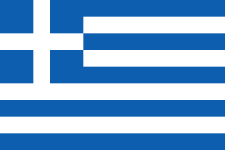 EΘNIKO KAI KAΠOΔIΣTPIAKO ΠANEΠIΣTHMIO AΘHNΩNEIΔIKOΣ ΛOΓAPIAΣMOΣ KONΔYΛIΩN EPEYNAΣΜονάδα Οικονομικής και Διοικητικής ΥποστήριξηςOI ΣYMBAΛΛOMENOIOI ΣYMBAΛΛOMENOIOI ΣYMBAΛΛOMENOIΟ ΝΟΜΙΜΟΣ ΕΚΠΡΟΣΩΠΟΣ ΤΟΥ Ε.Κ.Π.Α./Ε.Λ.Κ.Ε.Η ΔΙΚΑΙΟΥΧΟΣ Η ΕΠΙΣΤΗΜΟΝΙΚΗ ΥΠΕΥΘΥΝΗΚαθηγητής Ν. ΓελαδάςΑντιπρόεδρος της Επιτροπής Ερευνών και ΔιαχείρισηςΒασιλική Σαπουνά